ValprövningsnämndenMed överlämnande av konstitutionsutskottets betänkande 2016/17:KU25 Verksamhetsredogörelser för riksdagens nämnder får jag anmäla att riksdagen denna dag bifallit utskottets förslag till riksdagsbeslut.Stockholm den 7 juni 2017Riksdagsskrivelse2016/17:300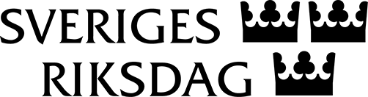 Urban AhlinClaes Mårtensson